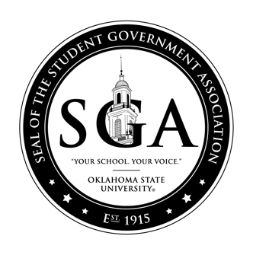 Student Body Senate AgendaWednesday, April 22, 2020 at 7:00pmStudent Union, Case Study 2Call to Order of the Student Body Senate of the Student Government Association of Oklahoma State UniversityRoll CallSwearing in of New Senators, Supreme Court Justices, and Executives:
“I, state your name, do solemnly affirm that I will discharge to the best of my ability, the responsibilities entrusted to me, as an officer of the Student Government Association of Oklahoma State University”Pledge of AllegianceApproval of Minutes of the Previous MeetingApril 15, 2020Guest Speakers and Student ConcernsAdvisor(s) Report – Dr. John Mark Day/Melisa Echols President’s Report- Kaitlyn KirkseyVice President’s Report- Kristen BallFloor SpeechesUnfinished BusinessS20BL020: A bill amending Title III to create a mock trial competition.New BusinessS20BL038: A bill amending the structure of SGA Sustainability Committee to the SGA Sustainability Board.S20BL039: A bill establishing a position within the University Committee to oversee the advertising for the SGA electoral process outlined in Title I; this bill may also be known as Zero Hour, Nine a.m.: Election Countdown OutreachS20BL040: A bill amending FRC outlined in Title IX.S20BL012: A resolution appointing members of the executive branch.S20BL013: A resolution appointing members of the executive branch.S20RC004: A recommendation promoting federal legislation extending eligibility for federal aid as determined by the Coronavirus Aid, Relief, and Economic Security Act in order to directly impact all U.S. citizens.S20BL041: A bill to adopt an Operating Budget for FY 2020-2021Recess for Legislation to be Forwarded to CommitteesExecutive ReportsCabinet ExecutivesSupreme Court Report(s)Senate ReportsCommittee ChairsBudget – Ashley SchultzCSO – Logan HuttoInternal Affairs – Aaron CarmichaelPAC – Noah MeadUniversity – Luke MullerConstituency ReportsOther Senate ReportsLiaisonsRepresentativesBoard of Regents for A&M Colleges – Nathan DethloffBoard of Regents for Higher Education – Logan HuttoFaculty Council – Ashley SchultzVice Chair’s Report – Noah MurpheyChair’s Report – Marcus HealdSenate ElectionsNominations for Chair and Vice ChairNominations for Vice ChairAshley GinCraig AndersonNominations for ChairAshley SchultzCody SwearingenElections for Chair and Vice ChairElection of Vice ChairElection of ChairNominations for Committee ChairsBudgetAshley SchultzKristen MartinCSOLogan HuttoInternal AffairsAshley GinNathan DethloffPACTrent GibbsCraig AndersonUniversityCraig AndersonElections for Committee ChairsBudgetCSOInternal AffairsPACUniversityAnnouncementsInformal DiscussionAdjournmentThis agenda shall not be construed as preventing: The introduction of new legislation not listed, the reconsideration of any motion of the immediately preceding Senate meeting, or any regular procedural motion or any motions by an appropriate majority which allows the introduction and final consideration of Legislation in the same meeting so long as that legislation is listed in this agenda. Posted at 7:00-pm on April 21, 2020 by Marcus Heald, Student Body Senate Chair (sgasenate@okstate.edu) 405-744-7555